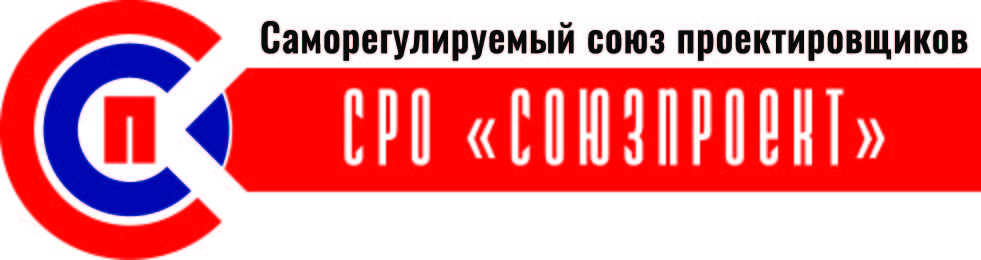 УТВЕРЖДЕНООбщим собранием членов СРО «Союзпроект»Протокол № 1 от 20.04.2017г.ПОЛОЖЕНИЕо Директоре СРО «Союзпроект» Общие положения1.1.Настоящее Положение разработано в соответствии с Градостроительным кодексом Российской Федерации, Федеральным законом от 1 декабря 2007 года № 315-ФЗ «О саморегулируемых организациях», уставом СРО «Союзпроект» (далее также – саморегулируемая организация) и определяет порядок назначения на должность Директора СРО «Союзпроект», содержание полномочий и порядок прекращения полномочий Директора СРО «Союзпроект».1.2.Требования настоящего Положения обязательны для соблюдения всеми членами СРО «Союзпроект», органами управления, специализированными органами и работниками саморегулируемой организации.1.3.Директор СРО «Союзпроект» является единоличным исполнительным органом СРО «Союзпроект», осуществляющим руководство текущей деятельностью саморегулируемой организации.1.4.Директор СРО «Союзпроект» подотчетен Общему собранию членов СРО «Союзпроект» (далее также – Общее собрание), а в период между общими собраниями – Правлению СРО «Союзпроект».Назначение на должность Директора СРО «Союзпроект»2.1.Назначение на должность Директора СРО «Союзпроект» является компетенцией Общего собрания членов СРО «Союзпроект». 2.2.Решение о представлении Общему собранию членов СРО «Союзпроект» кандидата или кандидатов для назначения на должность Директора СРО «Союзпроект» принимается Правлением СРО «Союзпроект».2.3.Кандидат для назначения на должность Директора СРО «Союзпроект» может быть предложен по совместной инициативе не менее десяти членов саморегулируемой организации. С этой целью не позднее, чем за четырнадцать дней до даты проведения Общего собрания инициативная группа членов саморегулируемой организации направляет в Правление СРО «Союзпроект» письменное ходатайство о представлении Общему собранию предложенного инициативной группой кандидата для назначения на должность Директора СРО «Союзпроект». Ходатайство подписывается всеми участниками инициативной группы. 2.4.Директор СРО «Союзпроект», полномочия которого прекращаются в связи с окончанием срока полномочий, имеет право самостоятельно предложить свою кандидатуру для назначения на должность Директора СРО «Союзпроект» на очередной срок полномочий, если его кандидатура не была предложена Правлением СРО «Союзпроект» или инициативной группой членов саморегулируемой организации. С этой целью не позднее, чем за четырнадцать дней до даты проведения Общего собрания Директор СРО «Союзпроект» направляет в Правление СРО «Союзпроект» письменное ходатайство о представлении Общему собранию своей кандидатуры для назначения на должность Директора СРО «Союзпроект».2.5.Кандидат для назначения на должность Директора СРО «Союзпроект», предложенный инициативной группой членов саморегулируемой организации, и кандидатура Директора СРО «Союзпроект», предложенная для назначения на должность в соответствии с пунктом 2.4 настоящего Положения, не могут быть отклонены Правлением СРО «Союзпроект» и подлежат представлению Общему собранию членов СРО «Союзпроект».2.6.Не допускается выдвижение кандидата или кандидатов для назначения на должность Директора СРО «Союзпроект» в ходе Общего собрания членов СРО «Союзпроект», рассматривающего вопрос о назначении Директора СРО «Союзпроект».2.7.Директор СРО «Союзпроект» назначается Общим собранием сроком на три года. Решение о назначении на должность Директора СРО «Союзпроект» принимается путем открытого голосования.2.8.Если Общему собранию представлен один кандидат для назначения на должность Директора СРО «Союзпроект», решение о его назначении на должность принимается большинством голосов членов саморегулируемой организации, участвующих в работе Общего собрания.2.9.Если Общему собранию представлены два кандидата для назначения на должность Директора СРО «Союзпроект», голосование проводится последовательно по каждому кандидату. Назначенным на должность Директора СРО «Союзпроект» считается кандидат, набравший большинство голосов членов саморегулируемой организации, участвующих в работе Общего собрания. Решение о назначении на должность Директора СРО «Союзпроект» считается непринятым, если против каждого кандидата голосовали (не принимали участие в голосовании) более половины членов саморегулируемой организации, участвующих в работе Общего собрания.2.10.Если Общему собранию представлены более двух кандидатов для назначения на должность Директора СРО «Союзпроект», голосование проводится в два тура. Оба тура голосования проводятся в рамках одного Общего собрания. В первом туре голосование проводится последовательно по каждому кандидату. Два кандидата, набравшие наибольшее количество голосов, участвуют во втором туре голосования. Назначенным на должность Директора СРО «Союзпроект» считается кандидат, набравший во втором туре голосования большинство голосов членов саморегулируемой организации, участвующих в работе Общего собрания. Решение о назначении на должность Директора СРО «Союзпроект» считается непринятым, если во втором туре голосования против каждого кандидата голосовали (не принимали участие в голосовании) более половины членов саморегулируемой организации, участвующих в работе Общего собрания.2.11.В случае если Общее собрание не приняло решение о назначении на должность Директора СРО «Союзпроект», такое Общее собрание назначает лицо, временно исполняющее обязанности Директора СРО «Союзпроект». Лицом, временно исполняющим обязанности Директора СРО «Союзпроект», может быть назначено лицо, ранее исполнявшее обязанности Директора СРО «Союзпроект» и прекратившее полномочия Директора СРО «Союзпроект» по основанию, предусмотренному пунктом 5.1.1 настоящего Положения.2.12.В течение двух месяцев с даты окончания Общего собрания, на котором не было принято решение о назначении на должность Директора СРО «Союзпроект», Правление СРО «Союзпроект» принимает решение о представлении Общему собранию кандидата либо кандидатов для назначения на должность Директора СРО «Союзпроект» и о дате проведения Общего собрания, на котором будет рассматриваться вопрос о назначении на должность Директора СРО «Союзпроект».2.13.С назначенным на должность Директора СРО «Союзпроект» лицом заключается трудовой договор (контракт) сроком на три года, который от имени саморегулируемой организации подписывает Председатель Правления СРО «Союзпроект». Существенные условия такого договора (контракта) определяются Правлением СРО «Союзпроект». Внесение дополнений (изменений) в трудовой договор (контракт) с Директором СРО «Союзпроект» осуществляется по решению Правления СРО «Союзпроект». Содержание трудового договора должно соответствовать требованиям трудового законодательства Российской Федерации.Полномочия Директора СРО «Союзпроект»3.1.Директор СРО «Союзпроект» без доверенности действует от имени саморегулируемой организации и представляет ее интересы, руководит текущей деятельностью саморегулируемой организации и решает вопросы хозяйственной и иной деятельности, не относящиеся к компетенции Общего собрания членов СРО «Союзпроект» и компетенции Правления СРО «Союзпроект».3.2.Директор СРО «Союзпроект» осуществляет следующие полномочия:1) представляет Общему собранию членов СРО «Союзпроект» ежегодный отчет о поступлении и расходовании средств саморегулируемой организации;2) утверждает штатное расписание саморегулируемой организации, должностные инструкции работников СРО «Союзпроект» и иные внутренние документы саморегулируемой организации в пределах своей компетенции;3) заключает договоры, в том числе трудовые, выдает доверенности, открывает в банках расчетные и другие счета, издает приказы и распоряжения, дает указания, обязательные для исполнения всеми работниками СРО «Союзпроект», по вопросам, относящимся к его компетенции;4) организует исполнение решений Правления СРО «Союзпроект» по созыву и проведению общих собраний членов СРО «Союзпроект», а также иных решений Правления СРО «Союзпроект»;5) организует исполнение решений общих собраний членов СРО «Союзпроект»;6) подписывает финансовые и иные документы саморегулируемой организации;7) осуществляет материально-техническое обеспечение деятельности СРО «Союзпроект» в пределах собственных средств саморегулируемой организации;8) представляет законные интересы членов саморегулируемой организации в их отношениях с федеральными органами государственной власти, органами государственной власти субъектов Российской Федерации, органами местного самоуправления;9) обжалует в судебном порядке акты и действия федеральных органов государственной власти, органов государственной власти субъектов Российской Федерации, органов местного самоуправления, нарушающие права и законные интересы членов СРО «Союзпроект»;10) организует сбор, обработку и надлежащее хранение персональных данных, документов и иной информации в соответствии с требованиями законодательства и саморегулируемой организации;11) осуществляет ведение реестра членов СРО «Союзпроект» и обеспечивает свободный доступ к включаемым в такой реестр сведениям заинтересованным в их получении лицам;12) осуществляет иные полномочия, не относящиеся к компетенции Общего собрания членов СРО «Союзпроект» и Правления СРО «Союзпроект» и связанные с реализацией СРО «Союзпроект» функций саморегулируемой организации.3.3.По вопросам, связанным с использованием денежных средств саморегулируемой организации, Директор СРО «Союзпроект» обладает правом приостанавливать исполнение решений Правления СРО «Союзпроект» о расходовании денежных средств в случаях, если такое расходование, по мнению Директора СРО «Союзпроект», противоречит интересам саморегулируемой организации. Решения Правления СРО «Союзпроект», исполнение которых приостановлено Директором СРО «Союзпроект», выносятся на рассмотрение Общего собрания членов СРО «Союзпроект» не позднее тридцати дней с момента их принятия Правлением СРО «Союзпроект».3.4.Директор СРО «Союзпроект» вправе:1) инициировать созыв внеочередного Общего собрания членов СРО «Союзпроект» для решения вопросов, связанных с деятельностью саморегулируемой организации;2) в установленном законодательством Российской Федерации порядке, в целях обеспечения защиты законных интересов членов СРО «Союзпроект», от имени саморегулируемой организации подавать иски и участвовать в деле при рассмотрении судебных споров о неисполнении или ненадлежащем исполнении обязательств по договорам подряда на подготовку проектной документации, одной из сторон которых является член саморегулируемой организации.3.5.Директор СРО «Союзпроект» не вправе являться членом органов управления членов саморегулируемой организации, их дочерних и зависимых обществ, являться работником, состоящим в штате указанных организаций.3.6.Директор СРО «Союзпроект» также не вправе:1) приобретать ценные бумаги, эмитентами которых или должниками по которым являются члены саморегулируемой организации, их дочерние и зависимые общества;2) заключать с членами саморегулируемой организации, их дочерними и зависимыми обществами любые договоры имущественного страхования, кредитные договоры, соглашения о поручительстве;3) осуществлять в качестве индивидуального предпринимателя предпринимательскую деятельность, являющуюся предметом саморегулирования для СРО «Союзпроект»;4) учреждать хозяйственные товарищества и общества, осуществляющие предпринимательскую деятельность, являющуюся предметом саморегулирования для этой саморегулируемой организации, становиться участником таких хозяйственных товариществ и обществ.3.7.Федеральными законами и саморегулируемой организацией на Директора СРО «Союзпроект» могут возлагаться иные ограничения.3.8.Директор СРО «Союзпроект» несет ответственность перед саморегулируемой организацией за результаты и законность своей деятельности. Ответственность Директора СРО «Союзпроект» определяется законодательством Российской Федерации.Прекращение полномочий Директора СРО «Союзпроект»4.1.Основаниями прекращения полномочий Директора СРО «Союзпроект» являются:1) окончание срока полномочий Директора СРО «Союзпроект»; 2) досрочное прекращение полномочий по заявлению Директора СРО «Союзпроект»; 3) досрочное освобождение Директора СРО «Союзпроект» от должности по решению Общего собрания членов СРО «Союзпроект». 4.2.Заявление о досрочном прекращении полномочий Директора СРО «Союзпроект» должно быть направлено в Правление СРО «Союзпроект» лицом, осуществляющим функции единоличного исполнительного органа саморегулируемой организации, не позднее, чем за тридцать дней до момента прекращения полномочий.4.3.Досрочное освобождение Директора СРО «Союзпроект» от должности в случаях грубого нарушения  им своих обязанностей, обнаружившейся неспособности к надлежащему ведению дел или при наличии иных серьезных оснований вправе инициировать не менее пятнадцати членов саморегулируемой организации. Члены саморегулируемой организации, инициирующие процедуру досрочного освобождения Директора СРО «Союзпроект» от должности, подписывают и направляют в Правление СРО «Союзпроект» письменное ходатайство о созыве Общего собрания для рассмотрения данного вопроса либо о его включении в повестку Общего собрания, решение о созыве и проведении которого уже принято Правлением СРО «Союзпроект». Общее собрание, на котором рассматривается вопрос о досрочном освобождении Директора СРО «Союзпроект» от должности, должно быть проведено не позднее тридцати дней с даты поступления в Правление СРО «Союзпроект» вышеуказанного ходатайства. 4.4.В случае прекращения полномочий Директора СРО «Союзпроект» расторжение трудового договора (контракта) с лицом, исполнявшим функции единоличного исполнительного органа саморегулируемой организации, осуществляется в соответствии с трудовым законодательством Российской Федерации и условиями трудового договора.Заключительные положения5.1.Настоящее Положение вступает в силу со дня внесения сведений о нем в государственный реестр саморегулируемых организаций в соответствии с частью 5 статьи 55_18 Градостроительного кодекса Российской Федерации.5.2.Изменения, внесенные в настоящее Положение, решение о признании утратившими силу настоящего Положения вступают в силу со дня внесения сведений о них в государственный реестр саморегулируемых организаций в соответствии с частью 5 статьи 55_18 Градостроительного кодекса Российской Федерации.5.3.Настоящее Положение не должно противоречить законодательству Российской Федерации и уставу  СРО «Союзпроект». В случае если нормами действующего законодательства Российской Федерации установлены иные правила, чем предусмотрены настоящим Положением, то применяются правила, установленные действующим законодательством Российской Федерации. Правила, предусмотренные настоящим Положением и противоречащие нормам действующего законодательства Российской Федерации, признаются недействительными. Недействительность отдельных правил настоящего Положения не влечет недействительности настоящего Положения в целом.